San MarinoSan MarinoSan MarinoJune 2025June 2025June 2025June 2025MondayTuesdayWednesdayThursdayFridaySaturdaySunday12345678910111213141516171819202122Corpus Christi2324252627282930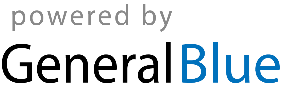 